 Haus des Nikolaus – Stift einsetzen und Koordinatensystem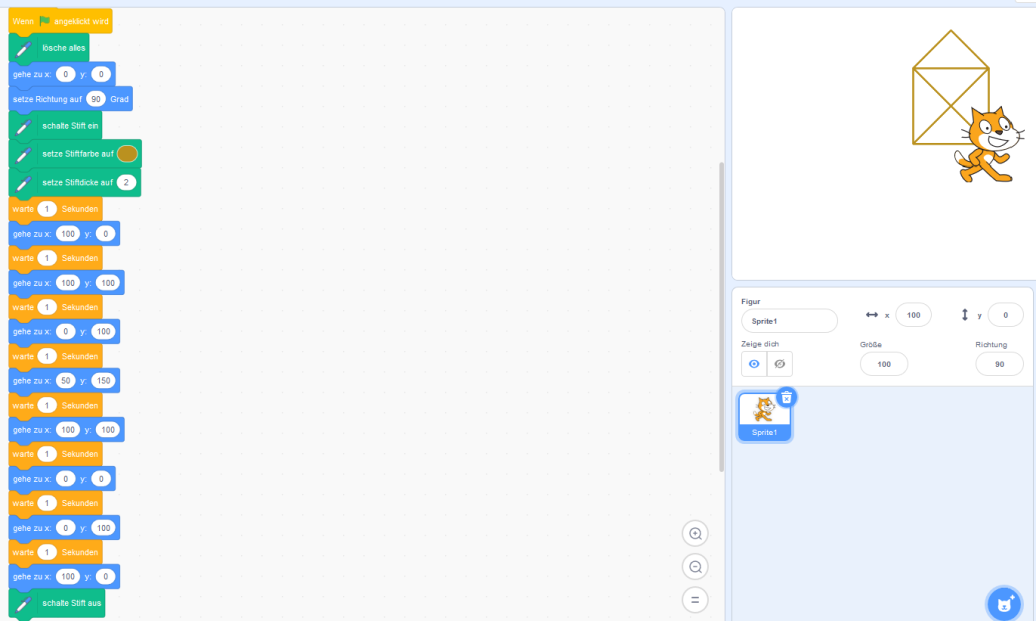 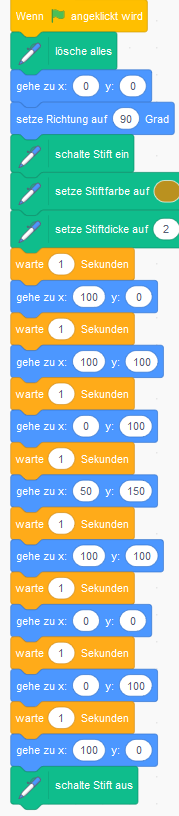 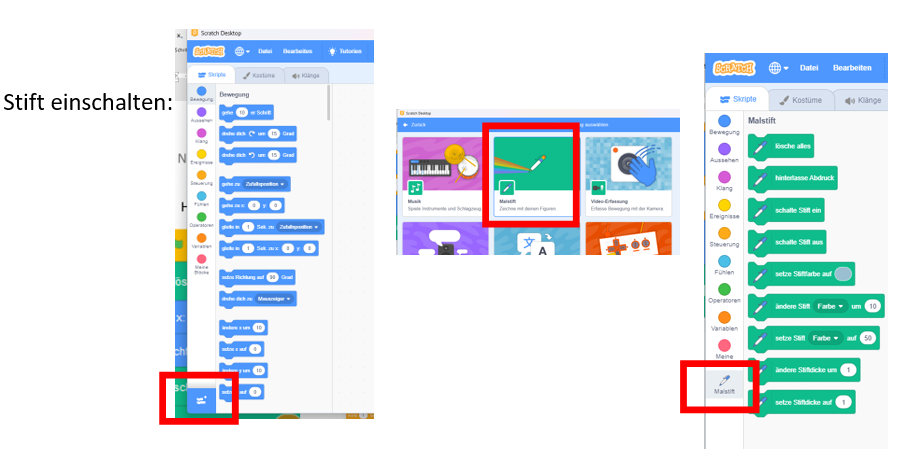 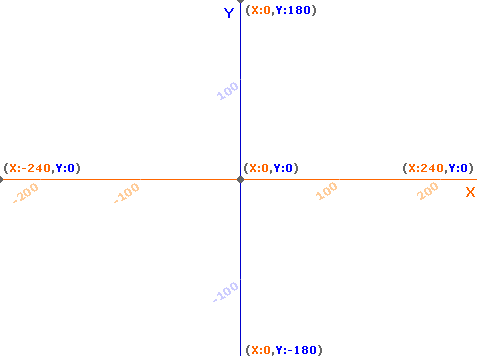 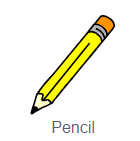 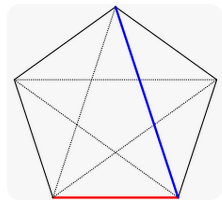 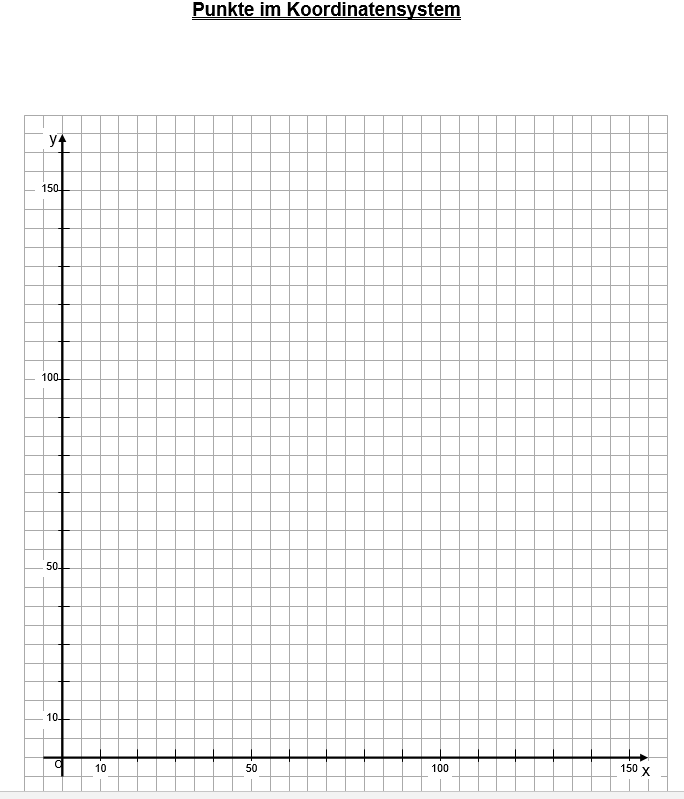 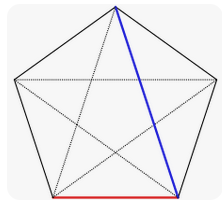 